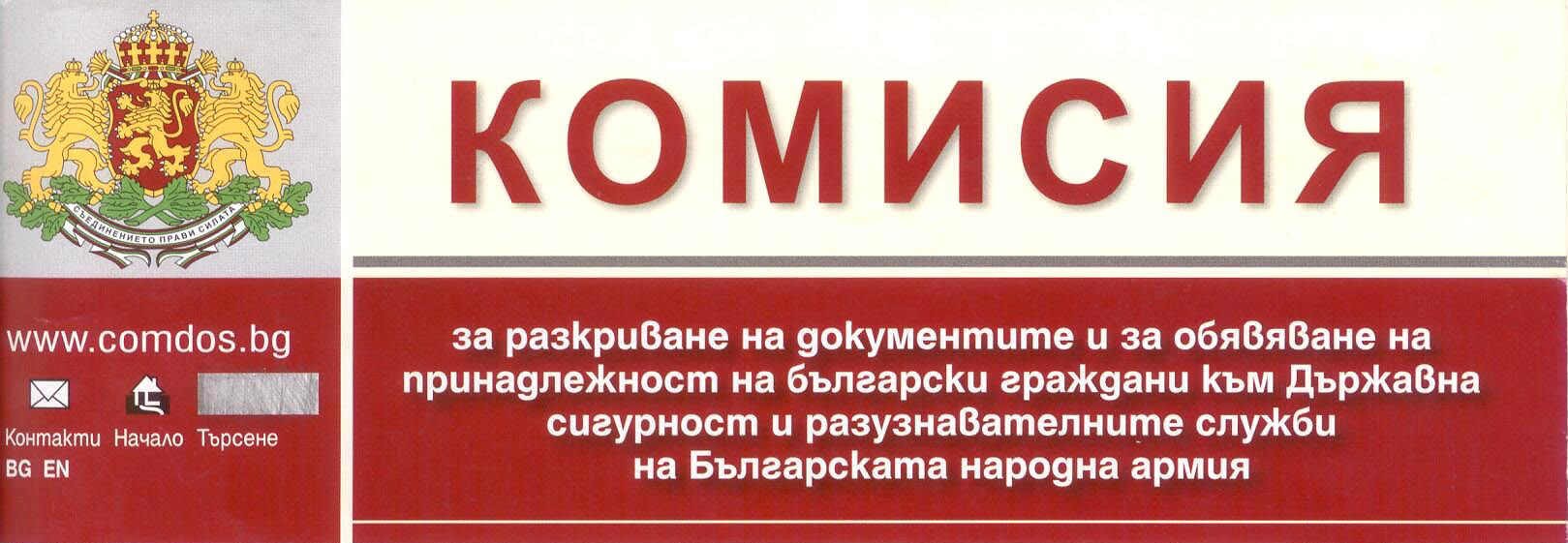 ОТЧЕТ ЗА ИЗПЪЛНЕНИЕТО НА ПРОГРАМНИЯ БЮДЖЕТ НА КОМИСИЯ ЗА РАЗКРИВАНЕ НА ДОКУМЕНТИТЕ И ЗА ОБЯВЯВАНЕ НА ПРИНАДЛЕЖНОСТ НА БЪЛГАРСКИ ГРАЖДАНИ КЪМ ДЪРЖАВНА СИГУРНОСТ И РАЗУЗНАВАТЕЛНИТЕ СЛУЖБИ НА БЪЛГАРСКАТА НАРОДНА АРМИЯ(КРДОПБГДСРСБНА)ЗА 2022 ГОДИНАСЪДЪРЖАНИЕ:  ОТЧЕТ НА ОСНОВНИТЕ ПАРАМЕТРИ НА БЮДЖЕТА .................................стр.5оПИСАНИЕ НА ПРИХОДИТЕ ................................................................................. сТР.5оПИСАНИЕ НА РАЗХОДИТЕ .................................................................................. сТР.6ПРЕГЛЕД НА НАСТЪПИЛИТЕ ПРЕЗ ОТЧЕТНИЯ ПЕРИОД ПРОМЕНИ НА ПОКАЗАТЕЛИТЕ ПО БЮДЖЕТА НА КРДОПБГДСРСБНА............................стр. 11СТРУКТУРА НА КРДОПБГДСРСБНА КЪМ 31.12.2022 Г................................... сТР.13ПРЕГЛЕД НА НАСТЪПИЛИТЕ ПРЕ ОТЧЕТНИЯ ПЕРИОД ПРОМЕНИ В ОРГАНИЗАЦИОННАТА СТРУКТУРА.................................................................стр.14ПРЕГЛЕД НА Функционална област „АРХИВ НА ДЪРЖАВНА СИГУРНОСТ И РАЗУЗНАВАТЕЛНИТЕ СЛУЖБИ НА БЪЛГАРСКАТА НАРОДНА АРМИЯ“ НА КРДОПБГДСРСБНА…………………………………................... Стр. 14опИСАНИЕ НА СТЕПЕНТА НА ИЗПЪЛНЕНИЕ НА ЗАЛОЖЕНИТЕ СТРАТЕГИЧЕСКИ И ОПЕРАТИВНИ ЦЕЛИ, ДОПРИНАСЯЩИ ЗА НЕЙНОТО ПОСТИГАНЕ .............................................................................................................. сТР.14опИСАНИЕ НА СТЕПЕНТА НА ДОСТИГАНЕ НАОЧАКВАНАТА ПОЛЗА/ЕФЕКТ ЗА ОБЩЕСТВОТО И РЕЗУЛТАТИ, ОТНОСИМИ КЪМ СЪОТВЕТНАТА ФУНКЦИОНАЛНА ОБЛАСТ.................................................................................... сТР.15ДРУГИ ИНСТИТУЦИИ, ДОПРИНЕСЛИ ЗА ПОСТИГАНЕТО НА ПОЛЗАТА/ЕФЕКТА .................................................................................................. сТР.16ОТГОВОРНОСТ ЗА ИЗПЪЛНЕНИЕ НА ЦЕЛИТЕ В СЪОТВЕТНАТА ФУНКЦИОНАЛНА ОБЛАСТ.................................................................................... сТР.17прЕГЛЕД НА НАСТЪПИЛИ ПРОМЕНИ НА НОРМАТИВНАТА УРЕДБА ПРЕЗ ОТЧЕТНИЯ ПЕРИОД..................................................................................................СТР.17ПРЕГЛЕД НА ИЗПЪЛНЕНИЕТО НА БЮДЖЕТНА ПРОГРАМА „ДОСТЪП ДО АРХИВНИТЕ ДОКУМЕНТИ И ОБЯВЯВАНЕ НА ПРИНАДЛЕЖНОСТ НА БЪЛГАРСКИ ГРАЖДАНИ КЪМ Дс И РС НА БНА“ .........................................стр.17опИСАНИЕ НА СТЕПЕНТА НА ИЗПЪЛНЕНИЕ НА ЗАЛОЖЕНИТЕ В ПРОГРАМАТА ЦЕЛИ ................................................................................................  сТР.17 пРОДУКТИ/УСЛУГИ, ПРЕДОСТАВЯНИ ПО ПРОГРАМАТА-ОПИСАНИЕ НА ПОСТИГНАТИТЕ РЕЗУЛТАТИ И ИЗПЪЛНЕНИТЕ ДЕЙНОСТИ ЗА ТЯХНОТО ПРЕДОСТАВЯНЕ ........................................................................................................ СТР.18сТРАТЕГИЧЕСКА ЦЕЛ 1........................................................................................ СТР.18ОТЧЕТ НА ПОКАЗАТЕЛИТЕ ЗА ИЗПЪЛНЕНИЕ – ПРИЛОЖЕНИЕ №6 ............ стр.19ОПИСАНИЕ НА СТЕПЕНТА НА ИЗПЪЛНЕНИЕ НА ЗАЛОЖЕНИТЕ В ПРОГРАМАТА ЦЕЛИ ................................................................................................. СТР.19ОПИСАНИЕ НА ПОСТИГНАТИТЕ РЕЗУЛТАТИ И ИЗПЪЛНЕНИТЕ ДЕЙНОСТИ ..........................................................................................................................................СТР.20ИЗТОЧНИЦИ НА ИНФОРМАЦИЯТА ЗА ДАННИТЕ ПО ПОКАЗАТЕЛИТЕЗА ИЗПЪЛНЕНИЕ.........................................................................................................стр. 20ОПИСАНИЕ НА ФАКТОРИТЕ И ПРИЧИНИТЕ, ОКАЗАЛИ ВЪЗДЕЙСТВИЕ ВЪРХУ НЕПОСТИГАНЕТО НА ПЛАНИРАНИТЕ ЦЕЛЕВИ СТОЙНОСТИ .................... стр. 20ОТГОВОРНОСТ ЗА ИЗПЪЛНЕНИЕТО НА СТРАТЕГИЧЕСКАТА ЦЕЛ ........... стр. 20сТРАТЕГИЧЕСКА ЦЕЛ 2 ....................................................................................... СТР.20ОТЧЕТ НА ПОКАЗАТЕЛИТЕ ЗА ИЗПЪЛНЕНИЕ – ПРИЛОЖЕНИЕ №6 .............стр.21ОПИСАНИЕ НА СТЕПЕНТА НА ИЗПЪЛНЕНИЕ НА ЗАЛОЖЕНИТЕ В ПРОГРАМАТА ЦЕЛИ ................................................................................................. СТР.21ОПИСАНИЕ НА ПОСТИГНАТИТЕ РЕЗУЛТАТИ И ИЗПЪЛНЕНИТЕ ДЕЙНОСТИ ..........................................................................................................................................СТР.22иЗТОЧНИЦИ НА ИНФОРМАЦИЯТА ЗА ДАННИТЕ ПО ПОКАЗАТЕЛИТЕ ЗА ИЗПЪЛНЕНИЕ...............................................................................................................стр.22ОПИСАНИЕ НА ФАКТОРИТЕ И ПРИЧИНИТЕ, ОКАЗАЛИ ВЪЗДЕЙСТВИЕ ВЪРХУ НЕПОСТИГАНЕТО НА ПЛАНИРАНИТЕ ЦЕЛЕВИ СТОЙНОСТИ ..................... стр.22ОТГОВОРНОСТ ЗА ИЗПЪЛНЕНИЕТО НА СТРАТЕГИЧЕСКАТА ЦЕЛ ............ стр.22сТРАТЕГИЧЕСКА ЦЕЛ 3........................................................................................ СТР.22ОТЧЕТ НА ПОКАЗАТЕЛИТЕ ЗА ИЗПЪЛНЕНИЕ – ПРИЛОЖЕНИЕ №6 ............ стр.23ОПИСАНИЕ НА СТЕПЕНТА НА ИЗПЪЛНЕНИЕ НА ЗАЛОЖЕНИТЕ В ПРОГРАМАТА ЦЕЛИ ................................................................................................. СТР.25ОПИСАНИЕ НА ПОСТИГНАТИТЕ РЕЗУЛТАТИ И ИЗПЪЛНЕНИТЕ ДЕЙНОСТИ ..........................................................................................................................................СТР.25ИЗТОЧНИЦИ НА ИНФОРМАЦИЯТА ЗА ДАННИТЕ ПО ПОКАЗАТЕЛИТЕ ЗА ИЗПЪЛНЕНИЕ...............................................................................................................стр.26ОПИСАНИЕ НА ФАКТОРИТЕ И ПРИЧИНИТЕ, ОКАЗАЛИ ВЪЗДЕЙСТВИЕ ВЪРХУ НЕПОСТИГАНЕТО НА ПЛАНИРАНИТЕ ЦЕЛЕВИ СТОЙНОСТИ ..................... стр.26ОТГОВОРНОСТ ЗА ИЗПЪЛНЕНИЕТО НА СТРАТЕГИЧЕСКАТА ЦЕЛ ............ стр.26.сТРАТЕГИЧЕСКА ЦЕЛ 4........................................................................................ СТР.26ОТЧЕТ НА ПОКАЗАТЕЛИТЕ ЗА ИЗПЪЛНЕНИЕ – ПРИЛОЖЕНИЕ №6 .............стр.27ОПИСАНИЕ НА СТЕПЕНТА НА ИЗПЪЛНЕНИЕ НА ЗАЛОЖЕНИТЕ В ПРОГРАМАТА ЦЕЛИ ................................................................................................. СТР.28ОПИСАНИЕ НА ПОСТИГНАТИТЕ РЕЗУЛТАТИ И ИЗПЪЛНЕНИТЕ ДЕЙНОСТИ ..........................................................................................................................................СТР.28ИЗТОЧНИЦИ НА ИНФОРМАЦИЯТА ЗА ДАННИТЕ ПО ПОКАЗАТЕЛИТЕ ЗА ИЗПЪЛНЕНИЕ...............................................................................................................стр.32ОПИСАНИЕ НА ФАКТОРИТЕ И ПРИЧИНИТЕ, ОКАЗАЛИ ВЪЗДЕЙСТВИЕ ВЪРХУ НЕПОСТИГАНЕТО НА ПЛАНИРАНИТЕ ЦЕЛЕВИ СТОЙНОСТИ ..................... стр.32ОТГОВОРНОСТ ЗА ИЗПЪЛНЕНИЕТО НА СТРАТЕГИЧЕСКАТА ЦЕЛ ............ стр.32ОТЧЕТ ЗА ИЗПЪЛНЕНИЕТО НА АДМИНИСТРИРАНИТЕ РАЗХОДНИ ПОКАЗАТЕЛИ, ВКЛ. ПРОЕКТИТЕ ПО ПРОГРАМАТА....................................стр.37ОТЧЕТ НА РАЗХОДИТЕ ПО БЮДЖЕТНИ ПРОГРАМИ С РАЗПРЕДЕЛЕНИЕ НА ВЕДОМСТВЕНИ И АДМИНИСТРИРАНИ РАЗХОДИ-(ПРИЛОЖЕНИЕ № 7) ..............................................................................................стр.38ОТЧЕТ НА ОСНОВНИТЕ ПАРАМЕТРИ НА БЮДЖЕТАОПИСАНИЕ НА ПРИХОДИТЕКРДОПБГДСРСБНА не планира приходи по бюджета си.Дейността на КРДОПБГДСРСБНА е свързана с предоставяне на информация и запознаването с документите на бившите тайни служби чрез предоставяне на достъп до първичната информация и до предварително обработена информация. Достъпът е безплатен. Съгласно Заповед №ЗМФ - 1472 от 29.11.2011 г. на министъра на финансите се заплащат само разходите по предоставяне на информация – цените са за ксерокопие на 1 стр. Формат (A4) - 0.09 лв., 0,50 лв. за 1 бр. CD и 0,60 лв. за 1 бр. DVD, отменена със Заповед №ЗМФ - 156 от 11.03.2022 г. на министъра на финансите.  В сила от 22.03.2022 г. е Наредба №-1 на министъра на финансите за определяне на нормативи за заплащане на разходите по предоставяне на обществена информация– цените са за ксерокопие на 1 лист Формат (A4) – 0,01 лв.; разход за тонер за едностранно отпечатване на лист хартия Формат (A4) - 0,02 лв.; 0,26 лв. за 1 бр. CD диск 700 МВ и 0,30 лв. за 1 бр. DVD диск 4,7 МВ.За периода 01.01-31.12.2022 г. в КРДОПБГДСРСБНА са реализирани приходи в размер на 3 727 лв., както следва от:продажба на копия на документи				 –       310 лв.приходи от съдебни разноски				 –    1 950 лв.(юрисконсултски възнаграждения)приходи от други застрахователни обезщетения	 –    1 467 лв.ОПИСАНИЕ НА РАЗХОДИТЕСъс Закона за държавния бюджет на Република България за 2022 г., чл.29, ал.1 на КРДОПБГДСРСБНА са определени следните показатели Приходи – 0 хил. лв., Разходи – 4 461,3 хил. лв., Бюджетни взаимоотношения (Трансфери) (+/-) – 4 461,3 хил. лв., в т.ч. Бюджетно взаимоотношение с централния бюджет (+/-) – 4 461, 3 хил. лв.Уточненият план на разходите по бюджета на Комисията към 31.12.2022 г. е в размер на 4 461 300 лв., в т.ч.:Разходи за персонал – 3 352 150 лв., от които:Заплати и възнаграждения на персонала, нает по трудови и служебни правоотношения – 2 544 700 лв.;Други възнаграждения и плащания за персонала – 336 850 лв.;Задължителни осигурителни вноски от работодател – 470 600 лв.Разходи за издръжка – 944 150 лв.За платени данъци, държавни такси и други - 85 000 лв.За капиталови разходи – 80 000 лв.Всички разходи на КРДОПБГДСРСБНА към 31.12.2022 г. по Функционална област „Архив на Държавна сигурност и разузнавателните служби на Българската народна армия“ са ведомствени. Комисията не администрира други разходи по бюджета си.Изпълнението на бюджета към 31.12.2022 г. в разходната част спрямо уточнения план е 3 579 627 лв. или 80 %.Във ведомствените разходи по бюджета на Комисията са отчетени средства за персонал (заплати, други възнаграждения и осигурителни вноски), средства за издръжка и капиталови разходи.Разходите за персонал към 31.12.2022 г. са в размер на 2 702 372 лв., които включват заплатите и възнагражденията на членовете на Комисията и служителите от администрацията, други плащания и възнаграждения и задължителните осигурителни вноски за сметка на работодателя.Разходите за ведомствената издръжка за периода 01.01-31.12.2022 г. са в размер на 726 272 лв. Разходите са за канцеларски материали, консумативи, хигиенни материали, резервни части и ремонти на автомобилния парк, за поддръжка на софтуер и хардуер, командировки в страната във връзка с процесуално представителство по съдебни дела, както и неотложни ремонти по сградния фонд. Голяма част от разходите са за поддръжка на специализираните системи за сигурност - СОТ, система за видеонаблюдение, система за вентилация и климатизация, пожарогасене и пожароизвестяване, периметрова охрана и контрол на достъпа, осигуряващи и гарантиращи физическото запазване и охраняване на Архива на ДС, който е в списъка на стратегическите обекти от значение за националната сигурност. В тази връзка са извършени разходи за осигуряване на необходимата степен на сигурност и надеждност, с цел запазване на делата, защитата им от нерегламентирани посегателства и контролиран достъп в специализирания архив и сградите на Комисията, съобразно нормативно установените стандарти в архивното дело. Във връзка с пандемията от COVID – 19, с цел превенция и намаляване на този риск в КРДОПБГДСРСБНА през 2022 г. са извършени разходи в рамките на одобрения бюджет за не допускане разпространението на заразата в размер на 277 лв. за закупуване на хигиенни маски и дезинфектанти. Предприетите мерки са свързани единствено със защита на членовете на Комисията, служителите в администрацията и посетителите в Приемната и Читалнята. КРДОПБГДСРСБНА през 2022 г. не е извършвала разходи от бюджета си за лечение, мерки за подкрепа на бизнеса и социални мерки.81 851 лв. са платените данъци, в т.ч. данъци на служебните автомобили в размер на 2 195 лв. и такса за битови отпадъци на сградите в гр. София ул.„Врабча” №1 и гр. Банкя, кв.„Михайлово”, в размер на 77 977 лв. и 1 679 лв. са платените винетки и държавни такси.69 132 лв. са изразходваните средства за капиталови разходи през 2022 г. Закупени са следните активи:1. Непрекъсв.токозахранващо у-во Еаton 5SC 1500i   – 1 бр. по   2 316,00 лв. -  2 316,00 лв.2. Суич комутатор Catalyst 1000 24 port GE,4X1G      – 3 бр. по   3 000,00 лв. -   9 000,00 лв.3. Суич комутатор Catalyst 1000 48port GE,4X1G       – 4 бр. по   4 980,00 лв. - 19 920,00 лв.4. Скенер:ScanMaker 9800XL Plus Silver                      – 3 бр. по   5 328,00 лв. - 15 984,00 лв.   5.  Маршрутизатор/Рутер CISCO Catalyst 8200L         – 2 бр. по 10 956,00 лв. - 21 912,00 лв.        ПРИЛОЖЕНИЕ №2а- Отчет на разходите по бюджета на КРДОПБГДСРСБНА за 2022 г. по функционални области и бюджетни програмиПРИЛОЖЕНИЕ № 2б – Отчет на консолидираните разходи по бюджетните програми на КРДОПБГДСРСБНА в рамките на функционална област „Архив на Държавна сигурност и разузнавателните служби на Българската народна армия“ПРИЛОЖЕНИЕ№3 – Финансиране на консолидираните разходи на КРДОПБГДСРСБНАПРЕГЛЕД НА НАСТЪПИЛИТЕ ПРЕЗ ОТЧЕТНИЯ ПЕРИОД ПРОМЕНИ НА ПОКАЗАТЕЛИТЕ ПО БЮДЖЕТА ПО РЕДА НА зАКОНА ЗА ПУБЛИЧНИТЕ ФИНАНСИПрез периода 01.01-31.12.2022 г. са извършени следните промени в показателите по бюджета на КРДОПБГДСРСБНА, които не оказват влияние върху планираните показатели за изпълнение на управляваната бюджетна програма "Достъп до архивните документи и обявяване на принадлежност на български граждани към Държавна сигурност и разузнавателните служби на Българската народна армия“.(ПРИЛОЖЕНИЕ № 4)СТРУКТУРАНА КРДОПБГДСРСБНА към 31.12.2022 г.ПРЕГЛЕД НА НАСТЪПИЛИТЕ ПРЕЗ ОТЧЕТНИЯ ПЕРИОД ПРОМЕНИ В ОРГАНИЗАЦИОННАТА СТРУКТУРАЩатни бройки - план към 01.01.2022 г.:По трудови правоотношения     –   39 щ.бр.По служебни правоотношения  –   63 щ.бр.      Общо  – 102 щ.бр.Щатни бройки - заети към 31.12.2022 г.:По трудови правоотношения     –  28 щ.бр.По служебни правоотношения  –  53 щ.бр.      Общо   –  81 щ.бр.Комисията е колегиален орган и се състои от девет членове, включително председател, заместник-председател и секретар, които се избират от Народното събрание по предложение на парламентарните групи. Към 31.12.2022 г. заети са 6.Администрацията на КРДОПБГДСРСБНА е с обща численост 93 щатни бройки, от които 30 по трудови правоотношения и 63 по служебни правоотношения. Заети са 75 щатни бройки, от които 22 са служители по трудови правоотношения и 53 са служители по служебни правоотношения. ПРЕГЛЕД НА Функционална област „АРХИВ НА ДЪРЖАВНА СИГУРНОСТ И РАЗУЗНАВАТЕЛНИТЕ СЛУЖБИ НА БЪЛГАРСКАТА НАРОДНА АРМИЯ“ОПИСАНИЕ НА СТЕПЕНТА НА ИЗПЪЛНЕНИЕ НА ЗАЛОЖЕНИТЕ СТРАТЕГИЧЕСКИ И ОПЕРАТИВНИ ЦЕЛИ, ДОПРИНАСАЩИ ЗА НЕЙНОТО ПОСТИГАНЕКомисията за разкриване на документите и за обявяване на принадлежност на българските граждани към Държавна сигурност и разузнавателните служби на Българската народна армия носи отговорност пред българското общество и пред историята да изпълни разпоредбите на закона, регламентиращи основните й правомощия, които са нейни стратегически цели, а именно:1. Цялостно и последователно изпълнение на разпоредбите на ЗДРДОПБГДСPCБНА, във връзка с установяване и обявяване на принадлежност на български граждани към Държавна сигурност и разузнавателните служби на Българската народна армия, включително техните предшественици и   правоприемници   за   периода от 9 септември 1944 до 16 юли 1991 г.2. Поддържане на Централизиран архив на документите на Държавна сигурност и разузнавателните служби на БНА, в който да се съберат и съхраняват всички документи на ДС и РС на БНА.3. Осигуряване достъп на гражданите за запознаване с документите на органите по чл. 1 от ЗДРДОПБГДСРСБНА и тяхното използване за публицистична и научноизследователска дейност.4. Поддържане на висок институционален авторитет на Комисията в национален и международен план и укрепване на общественото доверие към дейността й.В изпълнение на своите функции през отчетния период за предоставяне на висококачествени услуги в изпълнение на стратегическите и оперативните цели, и постигането на значими ползи/ефекти за обществото от изпълнението на политиката в областта на архива на Държавна сигурност и на разузнавателните служби на Българската народна армия е основна цел и първостепенна задача на КРДОПБГДСРСБНА. Визията за организационно развитие на Комисията е насочена към непрекъсваното подобряване на възможностите за ефективно планиране и изпълнение на приоритетни задачи, подобряване на капацитета на отделните звена в администрацията, както и на всеки отделен служител, с цел по-добро управление и по-ефективна работа на екипа. Стремежът е осигуряване на ясна и съгласувана рамка в дейността на администрацията на КРДОПБГДСРСБНА в полза на гражданите и обществото като цяло.ОПИСАНИЕ НА СТЕПЕНТА НА ДОСТИГАНЕ НА ОЧАКВАНАТА ПОЛЗА/ЕФЕКТ ЗА ОБЩЕСТВОТО И РЕЗУЛТАТИ, ОТНОСИМИ КЪМ СЪОТВЕТНАТА ФУНКЦИОНАЛНА ОБЛАСТПрез отчетния период 01.01-31.12.2022 г. КРДОПБГДСРСБНА продължава да води целенасочена политика в изпълнение на задълженията си от Закона за достъп и разкриване на документите и за обявяване принадлежност на български граждани към Държавна сигурност и разузнавателните служби на Българската народна армия (ЗДРДОПБГДСРСБНА), приетия стратегически план за периода 2020-2025 г. и съгласно утвърдения програмен бюджет за 2022 г. в три приоритетни направления, а именно:да установява и обявява принадлежност към Държавна сигурност и разузнавателните служби на Българската народна армия на български граждани, заемали или заемащи публични длъжности, извършвали или завършващи публични дейности;да комплектува и съхранява в Централизирания архив документите на органите по чл. 1 от ЗДРДОПБГДСРСБНА, съставени в периода от 9 септември 1944 г. до 16 юли 1991 г.;да осигури достъп до тези документи.ОТЧЕТ НА ПОКАЗАТЕЛИТЕ ЗА ПОЛЗА/ЕФЕКТ (ПРИЛОЖЕНИЕ №5 - НЕПРИЛОЖИМО)КРАТКО ОПИСАНИЕ НА ПОКАЗАТЕЛИТЕ ЗА ПОЛЗА/ЕФЕКТ(НЕПРИЛОЖИМО)В своите приоритети, КРДОПБГДСРСБНА поставя акцент върху цели, които укрепват връзките между ресурсната ефективност, свързана с управлението на Централизирания архив и осигуряването на достъп до архива за популяризиране на документите за публицистична и научноизследователска работа. КРДОПБГДСРСБНА осигурява достъп до документите от Централизирания архив в изпълнение на чл. 31 от ЗДРДОПБГДСРСБНА, като непрекъснато оптимизира процесите по обслужване на гражданите.КРДОПБГДСРСБНА подпомага публицистите и изследователите в тяхната публицистична и научноизследователска дейност, насочена към осветяване на историята на близкото минало. Поддържа електронен сайт, като прилага разпоредбите на закона за публично оповестяване на решенията си по установяване и обявяване на принадлежност на български граждани към ДС и РС на БНА.ДРУГИ ИНСТИТУЦИИ, ДОПРИНЕСЛИ ЗА ПОСТИГАНЕТО НА ПОЛЗАТА/ЕФЕКТАВзаимоотношения с други институции, допринасящи за изпълнение на целите, в т.ч. влиянието им върху постигането на очакваните резултатиПо отношение на попълване на документите на Централизирания архив:ДА „Разузнаване“;Министерство на вътрешните работи;Министерство на отбраната;Държавна агенция „Архиви“.Взаимодействие с партньорски институции в чужбина се осъществява в рамките на Европейската мрежа за съхранение на архивните документи на бившите тайни служби /ЕМСА/. Комисията е учредител и пълноправен член на ЕМСА, заедно със своите партньори от страните от бившия Източен блок още от 2008 г.Постигането на стратегическите цели, свързани с функционална област „Архив на Държавна сигурност и разузнавателните служби на Българската народна армия“, Комисията преследва с изпълнението на Бюджетна програма „Достъп до архивните документи и обявяване на принадлежност на български граждани към Държавна сигурност и разузнавателните служби на Българската народна армия“.   ИЗТОЧНИЦИ НА ИНФОРМАЦИЯТА ЗА ДАННИТЕ ПО ПОКАЗАТЕЛИТЕ ЗА ПОЛЗА/ЕФЕКТ (НЕПРИЛОЖИМО)ОТГОВОРНОСТ ЗА ИЗПЪЛНЕНИЕ НА ЦЕЛИТЕ В СЪОТВЕТНАТА ФУНКЦИОНАЛНА ОБЛАСТ За изпълнението на Функционална област „Архив на Държавна сигурност и разузнавателните служби на Българската народна армия“ основна роля имат членовете на Комисията, подпомагани в своята работа от цялата администрация на КРДОПБГДСРСБНА, и специализирана и обща.ПРЕГЛЕД НА НАСТЪПИЛИ ПРОМЕНИ НА НОРМАТИВНАТА УРЕДБА ПРЕЗ ОТЧЕТНИЯ ПЕРИОДПри разработването и приемането на бюджета за 2022 г. на Комисията е залегнал Стратегически план на КРДОПБГДСРСБНА за периода 2020-2025 г. - Изх.№3597/19.02.2020 г. През отчетния период е извършена промяна в специализирания ЗДРДОПБГДСРСБНА. Измененията и допълненията са публикувани в ДВ, бр.43 от 10 юни 2022 г. и касаят дейността на КРДОПБГДСРСБНА да разкрива и обявява имената на български граждани, заемали или заемащи публични длъжности или извършвали или извършващи публична дейност, да разкрива и обявява имената на лица, които са посочени като длъжници в бюлетина по чл. 3, ал. 2 от Закона за информация относно необслужвани кредити, както и на физически лица, еднолични търговци, членове на управителни, контролни и надзорни органи на търговски дружества, на политически партии и на неперсонифицирани правни субекти по чл. 62, ал. 12 от Закона за кредитните институции, за които е установена принадлежност към органите по чл. 1, след всяка проверка по чл. 26, ал. 1 от Закона. Комисията се произнася служебно, когато се появят нови доказателства за принадлежност към органите по чл. 1 на лица, за които вече се е произнесла, независимо от наличието на предходни проверки.ПРЕГЛЕД НА ИЗПЪЛНЕНИЕТО НА БЮДЖЕТНА ПРОГРАМА „ДОСТЪП ДО АРХИВНИТЕ ДОКУМЕНТИ И ОБЯВЯВАНЕ НА ПРИНАДЛЕЖНОСТ НА БЪЛГАРСКИ ГРАЖДАНИ КЪМ ДЪРЖАВНА СИГУРНОСТ И РАЗУЗНАВАТЕЛНИТЕ СЛУЖБИ НА БЪЛГАРСКАТА НАРОДНА АРМИЯ“ ОПИСАНИЕ НА СТЕПЕНТА НА ИЗПЪЛНЕНИЕ НА ЗАЛОЖЕНИТЕ В ПРОГРАМАТА ЦЕЛИЦелите на Комисията произтичат от заложените изисквания в ЗДРДОПБГДСРСБНА и приетия Стратегически план за периода 2020-2025 г. Дейностите за изпълнение на бюджетната програма са систематизирани в отделни задачи, изпълнението на които взаимно се допълват и конкретизират за изпълнението на цялостната политика. По-долу са посочени отделните цели, всяка от които има заложени показатели за изпълнение на конкретната дейност, произтичаща от закона.В програмния бюджет на Комисията са дефинирани показатели за изпълнение на бюджетната програма „Достъп до архивните документи и обявяване на принадлежност на български граждани към Държавна сигурност и разузнавателните служби на Българската народна армия“ с заложени целеви стойности по тях. Те служат за измерване на основните резултати от разнообразните дейности, извършвани в Комисията, групирани в продукт/услуги, предоставяни за обществото. Преобладаваща част от показателите са количествени или такива, носещи информация за изпълнението на резултатите в планирания срок.ПРОДУКТИ/УСЛУГИ (ВЕДОМСТВЕНИ РАЗХОДНИ ПАРАГРАФИ), ПРЕДОСТАВЯНИ ПО ПРОГРАМАТА-ОПИСАНИЕ НА ПОСТИГНАТИТЕ РЕЗУЛТАТИ И ИЗПЪЛНЕНИТЕ ДЕЙНОСТИ ЗА ТЯХНОТО ПРЕДОСТАВЯНЕСТРАТЕГИЧЕСКА ЦЕЛ 1: Цялостно и последователно изпълнение на разпоредбите на ЗДРДОПБГДСPCБНА, във връзка с установяване и обявяване на принадлежност на български граждани към Държавна сигурност и разузнавателните служби на Българската народна армия, включително техните предшественици и   правоприемници   за   периода   от   9 септември 1944 до 16 юли 1991 г.Дейности по изпълнението:  1. Системно проучване, установяванe и обявяване на принадлежност на български граждани към ДС и PC на БНА, заемали или заемащи публични длъжности;2. Системно проучване, установяване и обявяване на принадлежност на български граждани към ДС и PC на БНА, извършвали или извършващи публични дейности;3. Проучване, установяване и обявяване на принадлежност на български граждани към ДС и PC на БНА, регистрирани от избирателните комисии за участие в различните видове избори, съгласно чл. 26, ал. 1, т. 1 от ЗДРДОПБГДСРСБНА:проверка и обявяване на принадлежност към ДС и РС на БНА на кандидатите за депутати в избори за Европейския парламент;проверка и обявяване на принадлежност към ДС и РС на БНА на кандидатите за народни представители в парламентарни избори;проверка и обявяване на принадлежност към ДС и РС на БНА на кандидатите за  президент и вицепрезидент в президентски избори;проверка и обявяване на принадлежност към ДС и РС на БНА на кандидатите за кметове и общински съветници в местни избори;проверка и обявяване на принадлежност към ДС и РС на БНА на кандидатите за кметове и общински съветници  в частични местни избори;4. Проучване, установяване и обявяване на принадлежност към ДС и PC на БНА, на лица, които са посочени като длъжници или са били членове на управителен или контролен орган на предприятие, посочено като длъжник, както и физически лица, еднолични търговци, членове на управителни, контролни и надзорни органи на търговски дружества, на политически партии и на неперсонифицирани правни субекти по чл. 62, ал. 12 от Закона за кредитните институции, съгласно чл. 26, ал. 1, т. 4 от ЗДРДОПБГДСPCБНА;5. Установяване на принадлежност на лица към ДС и PC на БНА в рамките на предварителна проверка, съгласно чл. 27 от ЗДРДОПБГДСPCБНА;6. Служебно произнасяне за принадлежност на лица към ДС и PC на БНА при условията на чл. 28 от ЗДРДОПБГДСPCБНА;7. Установяване на принадлежност към ДС и PC на БНА по искане на лица, съгласно чл. 31, ал.1, т.2 от ЗДРДОПБГДСPCБНА.(ПРИЛОЖЕНИЕ №6)Отчет на  показателите за изпълнение (количествени, качествени, времеви)ОПИСАНИЕ НА СТЕПЕНТА НА ИЗПЪЛНЕНИЕ НА ЗАЛОЖЕНИТЕ В ПРОГРАМАТА ЦЕЛИПроверени са 20 429 лица, които са 68 % от общо посочената прогнозна стойност за проверените лица за 2022 г. Броят на проведените заседания на  КРДОПБГДСРСБНА е 85 % от общо посочения брой за годината. Лицата с установена принадлежност са 77 %, лицата с обявена принадлежност 62 %, приетите решения са 111 % от предполагаемите целеви стойности за 2022 г. Заложените прогнозни стойности за последните три показателя са на база предходни проверки за същия брой лица,  тъй като не съществува механизъм за точна прогноза за колко от проверените лица ще има документи и за колко от тях на базата на тези документи може да бъде установена и обявена принадлежност, както и в колко решения ще бъдат включени.ОПИСАНИЕ НА ПОСТИГНАТИТЕ РЕЗУЛТАТИ И ИЗПЪЛНЕНИТЕ ДЕЙНОСТИ За проверените 20 429 лица, са изготвени необходимите списъци и са извършени всички необходими справки. Извършени са и множество допълнителни проверки в различни бази данни, публични регистри и др. с цел доуточняване на подадени в списъците лица, но въпреки положените усилия много от лицата не са идентифицирани по безспорен начин и съответно не са включени в окончателните списъци за проверка. Информация за проверените лица е въведена в АИС на Централизирания архив, а наличните картони за лицата са сканирани, описани и включени в автоматизираната информационна система. Установена е принадлежност на 695 лица, а с обявена принадлежност са 435 лица. Проведени са 39 заседания, на които са разгледани и приети 200 решения за установяване и обявяване на принадлежност към ДС и PC на БНА.ИЗТОЧНИЦИ НА ИНФОРМАЦИЯТА ЗА ДАННИТЕ ПО ПОКАЗАТЕЛИТЕ ЗА ИЗПЪЛНЕНИЕРегистрите, Автоматизираната информационна система на Централизирания архив и отчетните форми, водени и поддържани в отдел „Специализиран архив и картотеки“.ОПИСАНИЕ НА ФАКТОРИТЕ И ПРИЧИНИТЕ, ОКАЗАЛИ ВЪЗДЕЙСТВИЕ ВЪРХУ НЕПОСТИГАНЕТО НА ПЛАНИРАНИТЕ ЦЕЛЕВИ СТОЙНОСТИНе се констатира не постигане на планираните/заявени целеви стойности. ОТГОВОРНОСТ ЗА ИЗПЪЛНЕНИЕТО НА СТРАТЕГИЧЕСКАТА ЦЕЛЗа изпълнението на Стратегическа цел № 1 основна роля имат членовете на Комисията и служителите от отдел „Специализиран архив и картотеки“.СТРАТЕГИЧЕСКА ЦЕЛ 2: Поддържане на Централизиран архив на документите на Държавна сигурност и разузнавателните служби на БНА, в който да се съберат и съхраняват всички документи на ДС и РС на БНА.  Дейности по изпълнението: Поддържане на оборудвания сграден фонд  за  нуждите на Централизирания архив;Доокомплектуване на Централизирания архив чрез цялостно приемане на документи, непредадени от органите по чл. 16 от ЗДРДОПБГДСРСБНА;Подреждане и систематизиране на справочните архивни документи и архивните дела по начин, осигуряващ тяхното бързо и лесно използване;Въвеждане и поддържане на информацията от справочните архивни  документи и архивните дела в автоматизираната информационна система;Създаване на научно – справочен апарат към архивните дела;Дигитализация и застраховане на справочните архивни документи и архивните дела, съхранявани в Централизирания архив.(ПРИЛОЖЕНИЕ №6)Отчет на  показателите за изпълнение (количествени, качествени, времеви) ОПИСАНИЕ НА СТЕПЕНТА НА ИЗПЪЛНЕНИЕ НА ЗАЛОЖЕНИТЕ В ПРОГРАМАТА ЦЕЛИПриети са 2 654 дела, които в голяма степен надвишават прогнозирания брой за годината. Това се дължи на допълнително открити от Министерство на вътрешните работи дела и справочен апарат, които не са водени на архивен отчет в ДИА-МВР. В тази връзка и в изпълнение на чл. 22 от ЗДРДОПБГДСРСБНА са приети в Комисията над 2 600 допълнително открити документи (в това число около 400 лични кадрови дела). Обработени са 26 333 дела, които значително надвишават заложената целева стойност, което се дължи на типа документи и броя на съдържащите се листове в тях. Дигитализирани са 270 036 листа от 3 912 дела, което е над 100 % от общо посочената прогнозна стойност за листовете и 78 % от броя на делата. Създаден е научно-справочен апарат за 29 843 дела, което представлява 99 % от посочената прогнозна стойност.ОПИСАНИЕ НА ПОСТИГНАТИТЕ РЕЗУЛТАТИ И ИЗПЪЛНЕНИТЕ ДЕЙНОСТИ            2 654 дела са приети на съхранение, които са включени в съответните регистри и описи на фондовете и са систематизирани и подредени в съответните архивохранилища.                       26 333 дела са обработени, като на около 7 500 от тях са им поставени щемпели, контролни листа и са съставени картон-заместители. Делата са подшити, а при констатиране на допълнителни документи, класирани в пликове към тях същите са описани в материалите към делата. Прегледани са полистно за документи след периода и за наличие на данни за секретни сътрудници, на които Комисията не е обявила принадлежност към органите по чл. 1 от Закона. Останалите дела са обработени, като са полистно почистени след преминаване на процес по обезпаразитяване (чрез метода на „Аноксия“), премахнати са всички метални крепители и след като са класирани в папки са систематизирани и подредени в съответните архивохранилища.          3 912 дела (270 036 листа) са дигитализирани и информацията за тях е въведена в регистъра на дигитализираните документи, включени в Дигиталния архив.              29 843 са делата, за които е създаден  научно-справочен апарат. ИЗТОЧНИЦИ НА ИНФОРМАЦИЯТА ЗА ДАННИТЕ ПО ПОКАЗАТЕЛИТЕ ЗА ИЗПЪЛНЕНИЕРегистрите, дневниците, Автоматизираната информационна система на Централизирания архив и отчетните форми, водени и поддържани в Дирекция „Архив“.ОПИСАНИЕ НА ФАКТОРИТЕ И ПРИЧИНИТЕ, ОКАЗАЛИ ВЪЗДЕЙСТВИЕ ВЪРХУ НЕПОСТИГАНЕТО НА ПЛАНИРАНИТЕ ЦЕЛЕВИ СТОЙНОСТИНе се констатира не  постигане на планираните/заявени целеви стойности. ОТГОВОРНОСТ ЗА ИЗПЪЛНЕНИЕТО НА СТРАТЕГИЧЕСКАТА ЦЕЛЗа изпълнението на Стратегическа цел № 2 основна роля имат служителите от отдел „Комплектуване, съхранение, дигитализация, реставрация и застраховане на архива“ и отдел „Специализиран архив и картотеки“.СТРАТЕГИЧЕСКА ЦЕЛ 3: Осигуряване достъп на гражданите за запознаване с документите на органите по чл. 1 от ЗДРДОПБГДСРСБНА и тяхното използване за публицистична и научноизследователска дейност.Дейности по изпълнението: Оптимизиране и ефективност на процесите по обслужване в Приемната и в Читалнята за осигуряване на бърз, улеснен и ефективен достъп до архивните документи;Спазване на сроковете за обработка и предоставяне на документите от деня на заявката до ползването им в Читалнята;Осигуряване на възможност за подаване на заявления по електронен път;Осигуряване на достъп до документите на лицата с обявена от Комисията принадлежност чрез предоставяне за запознаване в електронен формат като дигатализирани документи.(ПРИЛОЖЕНИЕ №6)Отчет на  показателите за изпълнение (количествени, качествени, времеви)Предоставени по програмата продукти/услуги:Предоставяне на достъп на физически лица до информация, събирана за тях или за техен починал съпруг/а или за техни роднини по права линия до втора степен вкл. в органите по чл.1 от ЗДРДОПБГДСРСБНА - по тяхно искане или чрез нотариално упълномощени лица. Правно основание – чл. 31, ал. 1, т. 1, от ЗДРДОПБГДСРСБНА, чл. 37 от Правилника за дейността на КРДОПБГДСРСБНА и нейната администрация, чл. 5 от Закона за защита на личните данни.Потребител на услугата и изискванията на потребителя – Гражданите, които следва да подадат писмено заявление за достъп до архивните документи на посоченото правно основание / заявления по образец /.469 лица са отправили искане да се запознаят с материали събирани от Държавна сигурност за тях или за техни починали близки по права линия до втора степен.Издаване на удостоверения и представяне на копия от документи за претърпяна репресияПравно основание – чл. 1 от Закона за политическа и гражданска реабилитация на репресирани лица /ЗПГРРЛ/.Потребител на услугата и изискванията на потребителя – Репресирани лица и техните наследници, както и държавни институции – НОИ, Областни администрации и Централна комисия за установяване на обстоятелствата по чл. 1 от ЗПГРРЛ.Във връзка с прилагането на Закона за политическа и гражданска реабилитация на репресирани лица са постъпили 92 заявления, от които на 64 са издадени удостоверения за политическа репресия, за 28 не са налични документи доказващи претърпяна репресия.Предоставяне на заверени копия на архивни документиПравно основание – чл. 31, ал. 4 от ЗДРДОПБГДСРСБНА и чл. 46 от Правилника за дейността на КРДОПБГДСРСБНА и нейната администрация.Потребител на услугата и изискванията на потребителя – Граждани и изследователи на архивните документи.По заявки са предоставени 101 544 листа с копия на архивни документи от които:-	на хартиен носител – 5 378 листа-	на електронен носител – 96 166 листа.От тях приблизително на 46 714 листа е извършено анонимизиране.Предоставяне на достъп до обществена информацияПравно основание – чл. 31, ал.1, т.3 от ЗДРДОПБГДСРСБНА във връзка с чл. 24 от Закона за достъп до обществена информация.Потребител на услугата и изискванията на потребителя – Граждани и ЮЛНЦ.За изминалият отчетен период подадените заявления по повод публицистична и проучвателна дейност са 166.Извършване на консултации, представляващи законен интерес за физическо или юридическо лице относно административно правен режим, които се дават по силата на нормативен акт или които са свързани с издаване на административен акт или с извършване на друга административна услугаПравно основание – §1, т. 2, б. “Г“ от Закона за администрацията.За отчетния период са извършени 68 консултации на граждани, представляващи законен интерес за физическо или юридическо лице относно административно правен режим или друга административна услуга.Потребител на услугата и изискванията на потребителя – Граждани. Издаване на документи за принадлежност на физически лица към органите по чл. 1 от ЗДРДОПБГДСРСБНАПравно основание – чл. 31, ал. 1, т. 2 от ЗДРДОПБГДСРСБНА и чл. 4 ал. 1, т. 5 от Правилника за дейността на КРДОПБГДСРСБНА и нейната администрация.Потребител на услугата и изискванията на потребителя – Граждани.За периода 01.01.2022-31.12.2022 г. са постъпили 488 заявления за извършване на проверка по чл.31, ал.1, т.2 от Закона. От тях за 35 заявителя КРДОБГДСРСБНА е установила с Решение принадлежност към органите по чл. 1 от Закона, а за 453 не е установила документи, установяващи принадлежност. ОПИСАНИЕ НА СТЕПЕНТА НА ИЗПЪЛНЕНИЕ НА ЗАЛОЖЕНИТЕ В ПРОГРАМАТА ЦЕЛИСтепента на изпълнение на заложените в програмата цели зависи единствено от броят на подадените заявления от гражданите и е процес който не зависи от служителите в администрацията. Заложените прогнозни стойности по показатели са на база подадени заявления от предходни години, когато не съществуваше епидемия от СOVID-19.ОПИСАНИЕ НА ПОСТИГНАТИТЕ РЕЗУЛТАТИ И ИЗПЪЛНЕНИТЕ ДЕЙНОСТИ	Приетите заявления на лицата по чл. 31 от ЗДРДОПБГДСРСБНА са 1 123 броя при целева стойност 1 400 броя, при което изпълнение е 80 %.	Обслужените читатели са 693 броя при целева стойност 700 броя, при което изпълнение е 99 %.	Приключените преписки са 1 215 броя при целева стойност 1 400 броя, при което изпълнението е 87 %. 	Издадените удостоверения за политическа репресия са 92 броя при целева стойност 30 броя, при което изпълнението е 300 %.	Направените справки и проучвания на документи са 68 броя при целева стойност 60 броя, при което изпълнението е 113 %.	Обработените копия на документи за предоставяне на лица по чл. 31 от закона за 101 544 броя при целева стойност от 100 000 броя, при което изпълнението е 101 %.ИЗТОЧНИЦИ НА ИНФОРМАЦИЯТА ЗА ДАННИТЕ ПО ПОКАЗАТЕЛИТЕ ЗА ИЗПЪЛНЕНИЕИзточници на информация са АИС „Документооборот“, АИС „Централизиран архив“.ОПИСАНИЕ НА ФАКТОРИТЕ И ПРИЧИНИТЕ, ОКАЗАЛИ ВЪЗДЕЙСТВИЕ ВЪРХУ НЕПОСТИГАНЕТО НА ПЛАНИРАНИТЕ ЦЕЛЕВИ СТОЙНОСТИНе се констатира не постигане на планираните/заявените целеви стойности. ОТГОВОРНОСТ ЗА ИЗПЪЛНЕНИЕТО НА СТРАТЕГИЧЕСКАТА ЦЕЛОсновна отговорност за изпълнението на задачите по тази стратегическа цел имат служителите от отдел „Обслужване на граждани“.СТРАТЕГИЧЕСКА ЦЕЛ 4: Поддържане на висок институционален авторитет на Комисията в национален и международен план и укрепване на общественото доверие към дейността й.Дейности по изпълнението:   	Публикуване на официалната интернет страница на Комисията на информация, осигуряваща публичност на дейността й:Стриктно прилагане разпоредбите на закона за публично оповестяване в сайта на Комисията на нейните решения по установяване и обявяване на принадлежност на български граждани към ДС и PC на БНА;Публикуване на документите, въз основа на които е установена и обявена принадлежността на лицата по чл. 26, ал. 1 от ЗДРДОПБГДСРСБНА към ДС и РС на БНА;Участие в публични изяви, организирани от други институции (медии, научни конференции, семинари, образователни лекции, изложби);Организиране от Комисията на конференции, семинари, ден на отворените врати и др.;Укрепване взаимодействието с партньорските организации в чужбина, чрез участие в дейността и инициативите на Европейската мрежа и на институтите, съхраняващи архивите на бившите тайни служби. Организиране и поддържане на взаимодействие чрез постоянна кореспонденция и обмен на информация;Посещения на наши делегации в сходни институции за обмен на опит и полезни практики в международни форуми;Организиране от Комисията на международни форуми.(ПРИЛОЖЕНИЕ №6)Отчет на  показателите за изпълнение (количествени, качествени, времеви)За  осигуряване на по-голяма публичност на архивите на бившите тайни служби и съгласно чл. 10 от ЗДРДОПБГДСРСБНА,  Комисията развива издателска дейност. Поредицата „Из архивите на ДС“ са документални сборници, включващи фототипни копия на оригинални документи от фондовете на Централизирания архив по различни теми от обществен интерес. От началото на 2022 г. отделът работи по изследването, събирането, систематизирането и обработването на документите от Централизирания архив по още две теми: „Държавна сигурност и маоизма 1944-1991“ и „Оперативният отчет на Държавна сигурност 1944-1991“. Документалните сборници излязоха от печат в края на годината. Общият брой на изданията на Комисията до момента наброява 59, като някои от тях са дву и тритомни.Целта на издателската дейност на Комисията е документите, публикувани в изданията да достигнат до максимално голям брой читатели. Публични представяния се организират както в столицата, така и в страната под различни форми – лекции, беседи и дискусии. Комисията участва и в публично партньорски проекти с университети от цялата страна.Съгласно чл. 14 от ЗДРДОПБГДСРСБНА, Комисията издава два пъти в годината, на шест месеца, Бюлетин, в който публикува информация за своята дейност и за взетите решения. В бюлетина се публикуват и отчетните доклади пред Народното събрания. От печат излезе  Бюлетин № 30.Очакваните ползи/ефекти от публичната дейност на Комисията е публикуваните документи да добият общественост сред гражданството и академичната общност. Имаме амбицията, чрез съвместни проекти, документите да се използват като основно помагало в учебния процес на основните хуманитарни дисциплини в университетите и в изучаването на „Нова и най-нова история“ в средните училища.Председателят на КРДОПБГДСРСБНА и нейните членове, участват периодично в обществени прояви, организирани от университети, неправителствени организации и граждански сдружения по теми, сходни с дейността на Комисията. Комисията организира годишни конференции на теми свързани с документите на комунистическите тайни служби, паметта и образованието, на които прави и годишна оценка на дейността си.Интернет страницата се актуализира ежедневно в различни рубрики, като се дава публичност на дейностите, които се извършват в Комисията. Предоставя се публичен достъп до документите/делата от Централизирания архив на лицата обявени с решения на Комисията, по чл. 26 от ЗДРДОПБГДСРСБНА.ОПИСАНИЕ НА СТЕПЕНТА НА ИЗПЪЛНЕНИЕ НА ЗАЛОЖЕНИТЕ В ПРОГРАМАТА ЦЕЛИУсилията на служителите от отдел „Изследване и публичност на архивите“ бяха насочени от една страна в посока дигитализиране-сканиране, създаване и оформяне на мастер обекти и от друга страна анонимизиране и оптимизиране на дигиталните дела за публикуване на интернет страницата на Комисията. В резултат на отпадането на епидемиологичните мерки  в страната и чужбина, значително се увеличи и работата по организирането и осъществяването на публичната и международна дейност на Комисията, която надвиши значително поставените цели. ОПИСАНИЕ НА ПОСТИГНАТИТЕ РЕЗУЛТАТИ И ИЗПЪЛНЕНИТЕ ДЕЙНОСТИ Постигнатите резултати са в посока публикуване на интернет страницата на архивни документи/дела, въз основа на които е установена и обявена принадлежността на лицата по чл. 26, ал. 1 от ЗДРДОПБГДСРСБНА към ДС и РС на БНА с решение на Комисията.Комисията за периода 01.01-31.12.2022 г. осъществи следните задачи в публичната си дейност:       През месец януари, Комисията представи документалния сборник в три тома „Държавна сигурност и икономиката 1944-1991“ в СУ „Св. Климент Охридски“. Поради епидемичната обстановка в страната, представянето бе излъчено  в YOUTUBE канала в интернет, който показва, че до момента представянето е гледано от близо 1000 души.           Направен бе подробен анализ на влиянието на Държавна сигурност в развитието на икономиката през различните етапи от този период, като пример бяха показани няколко документа от сборника, които разкриват отношението на управляващите в така наречената планова икономика, преизпълнение на производствените планове и тяхното влияние върху състоянието на икономиката и нейната конкурентно способност.            Гост лектори на представянето - доц. Красен Станчев и проф. Вили Лилков, представиха темата за българската икономика по време на социализма  в различни аспекти от публикуваните документи в сборника.        Доц. Красен Станчев разви темата „Светът в икономическите представи на ДС“, като направи анализ на икономическите събитията в международен план и отношението им в развитието на социалистическата икономика у нас.           Проф. Вили Лилков представи проекта си „Стопанските абсурди на комунизма“ изграден изцяло върху документи от архива на Комисията по досиетата. Неговото изследване се базира на документи от Литерните дела, с които той се е запознал в читалнята на Комисията и  се базира на един задълбочен анализ на различните отрасли в социалистическата икономика през този период.         Събитието завърши с прожекцията на филма „Забравената бедност на социализма“ на БЛО и ЕКИП.         През месец май Комисията по досиетата представи 55-тия том от поредицата             „Из архивите на Държавна сигурност“ – „Държавна сигурност активни и остри мероприятия“. След дълга пауза вследствие на СOVID-19 ограниченията, това бе първото публично представяне на Комисията. Събитието се състоя в Софийската градска художествена галерия – Зала I в присъствието на над 150 души при засилен интерес. На него бе отбелязана и 15-годишнината от създаването на Комисията през 2007 г.         Обърнато бе внимание на оперативния език, с който борави Държавна сигурност. На оперативния език на ДС „остри мероприятия” означава извършване на саботажи, отвличания, убийства, отравяния, взривове. Обектите обикновено са били български политически емигранти на Запад, които са критикували режима, или бивши сътрудници на Държавна сигурност, избягали зад граница. Много от тях са обвинявани в предателство срещу Народната република от тогавашната власт. Гост лектори на представянето бяха Димитър Кенаров – журналист и проф. Дилян Николчев – историк, които споделиха техния прочит на темата за активните и острите мероприятия по време на тоталитарния режим у нас.  През месец октомври 2022 г. Комисията представи документалния сборник „Държавна сигурност и терористичните актове в България 1944-1991 г.“  в две части,     в Техническия университет – Варна. В началото на представянето студентите се запознаха с основните акценти от работата на Комисията през годините – събирането на всички архивни документи от бившите тайни служби от съответни ведомствени организации, създаването на Централизирания архив в Банкя и установяването и обявяването на принадлежност на всички лица, които са публични личности или заемат/заемали публични длъжности по смисъла на закона.      На срещата бе подчертано, че работата на Комисията е насочена и в посока публичност на архивите, за да може документите съхранявани в Централизирания архив  да достигнат до всички – граждани, изследователи, до академичната общност в лицето на преподавателите и студентите, които чрез своя прочит могат да добият представа за събитията през посочения период.        От документите представени в сборника се проследява тенденцията, че самата Държавна сигурност признава, как в основата на тези терористични актове стои преди всичко враждебното отношение към народната власт или личният мотив. В тях има редица конкретни примери и събития, които потвърждават тази теза.       Интересното в този сборник е, че за пръв път в нашите издания има приложение с богат снимков материал от конкретните събития с много веществени доказателства, използвани в хода на разследването.      След преставането студентите имаха възможност да получат изчерпателни отговори на зададените от тях въпроси.    Срещата завърши с прожекцията на късата версия на документалния филм „Комисията по досиетата и отварянето на архивите на Държавна сигурност“.      Пак през месец октомври, Комисията представи и документалния сборник „Държавна сигурност в структурите на транспорта 1944-1991“ в частта си за водния транспорт – морски и речен, във Висшето военноморско училище „Никола Йонков Вапцаров“ – Варна. В лекцията бе подчертано, че основните предмети на дейност по тази линия са: оперативно наблюдение на всички места за срещи на екипажите с чужди граждани и обявените за изменници на родината, провеждането на агентурни мероприятия с разузнавателна и контраразузнавателна цел, противодействие на контрабандата, посредством разкриване на схемите за нелегална търговия с валута и стоки, и тайниците, използвани за тази цел.            На представянето присъстваха не само преподаватели и курсанти, а и представители на Военна полиция, неправителствени организации и бивши възпитаници на Военноморското училище. Някои от тях споделиха опита си в системата на Държавна сигурност и отношението си към нейната работа в онези дни.    След бурната дискусия бе прожектиран и документалния филм „Комисията по досиетата и отварянето на архивите на Държавна сигурност“, с което завърши и срещата.През месец декември 2022 г. студенти от НБУ, специалност разследваща журналистика, с преподавател Генка Шикерова, посетиха Централизирания архив на Комисията в Банкя.   Студентите разгледаха, последователно основните сектори  в Архива- архивохранилища, лентохранилища и картотека.     В архивохранилището се докоснаха до оригиналните документи, запознаха се  с начина на подреждане, съхранение и  работата с тях. В лекцията, която съпровождаше обиколката, бяха разяснени и основните принципи и прийоми на работа служителите на Държавна сигурност в годините на тоталитаризма у нас.       В лентохранилището  студентите с удивление видяха металните кутии, където се съхраняват учебните филми, правени с обучителна цел на филмова лента от миналия век. Тези филми са прехвърлени на дигитален носител и могат да се използват за изследователска дейност в читалнята на Комисията.     Най-голям интерес предизвика посещението в картотеката на архива. Студентите видяха на живо  така наречените „картончета“, с които се идентифицират агентите на Държавна сигурност и регистрационните дневници, в които се вписват нововербуваните агенти.      В края на обиколката, студентите се запознаха и с процеса по обработването, дигитализирането и публикуването на архивните документи на лица заемащи публични длъжности или публични личности, обявени с Решение на Комисията на нейната интернет страница.Публичност на архивите:На официалната интернет страница на Комисията са публикувани документите на лица, проверявани по чл. 26, ал. 1 от ЗДРДОПБГДСРСБНА, обявени с решение на КРДОПБГДСРСБНА, както следва:Дела/папки:425 броя, които се равняват на 29 680 изображения;2 822 броя картончета;360  изображения на страници от регистрационни дневници;263 протокола, които се равняват на 805 изображения.Комисията осъществи следните задачи в международната си дейност:         В края на месец март Унгарският институт за национална памет, който председателства Европейската Мрежа, за съхранение на архивите на бившите  тайни служби на страните от Източна Европа за 2022 г., изпрати до всички членове на мрежата „Декларация за солидарност относно съдбата на украинските документи за Държавна сигурност“. Декларацията бе разгледана на заседание на Комисията и бе приета от колективния орган.На 29 и 30 юни в Будапеща, Комисията участва в годишната международна конференция на ЕМСА, под ръководството на Унгарския институт за национална памет, който е председател на Европейската мрежа за 2022 г. На конференцията, Комисията се представи с два доклада, в двата дни на работната среща. На форума бе приета официално и „Декларация за солидарност относно съдбата на украинските документи за Държавна сигурност“, която бе подписана от представителите на страните членки и наблюдателки на Европейската мрежа. Председателството на мрежата за 2022 г. бе предадено на представителите на Германия – Федералния архив на ЩАЗИ.Комисията активно участва в разработването на институционалния уебсайт на Европейската мрежа на официалните органи, отговарящи за съхранението на архивите на бившите тайни служби /ЕМСА/ - securityarchives.eu, като обща електронна платформа за предоставяне на информация, свързана с бившите тайни служби.        	Постигнатите резултати в публичните изяви на Комисията покриват  поставените цели за 2022 г.ИЗТОЧНИЦИ НА ИНФОРМАЦИЯТА ЗА ДАННИТЕ ПО ПОКАЗАТЕЛИТЕ ЗА ИЗПЪЛНЕНИЕ Източниците на информация са звената на специализираната администрация на КРДОБГДСРСБНА.ОПИСАНИЕ НА ФАКТОРИТЕ И ПРИЧИНИТЕ, ОКАЗАЛИ ВЪЗДЕЙСТВИЕ ВЪРХУ НЕПОСТИГАНЕТО НА ПЛАНИРАНИТЕ ЦЕЛЕВИ СТОЙНОСТИНе се констатира не постигане на планираните/заявените целеви стойности. ОТГОВОРНОСТ ЗА ИЗПЪЛНЕНИЕТО НА СТРАТЕГИЧЕСКАТА ЦЕЛ  За изпълнението на Стратегическа цел №4 основна роля имат служителите от отдел „Изследване и публичност на архивите“.   	Дейностите, извършвани по програмата от общата администрация, създаващи условия за законосъобразно и ефективно изпълнение на дейностите на специализираната администрация са свързани с управление на персонала, финансово-счетоводни дейности, информационното обслужване, правното обезпечаване и обществени поръчки, управление на собствеността, административно и стопанско обслужване. Изпълнението на тези дейности води до осигуряване на нормално функциониране на дейността на цялата Комисия, обезпечава и повишава ефективността на работните процеси, оптимизира използването на ресурсите и спомага за прилагане на ефективна система за финансово управление и контрол. Дейностите описани по-долу са насочени вътре към организацията, но въпреки това имат важно значение за изпълнението на основните дейности и предоставянето на продукти и услуги от специализираната администрация на външни за Комисията бенефициенти в необходимото количество, качество, срок и при най-ниска цена. Финансово-счетоводна дейностФинансово-счетоводните дейности включват операции по планиране, изготвяне, изпълнение и отчитане на бюджета, изпълнение на разпоредбите на Закона за публичните финанси и на задълженията по Закона за счетоводството.Най-важните дейности, свързани с изпълнението и отчитането на бюджетните средства, извършени през отчетния период са следните:		КРДОПБГДСРСБНА е изготвила годишен финансов отчет за 2021 г., годишна данъчна декларация, статистически отчети.	Изготвена и е предоставена в срок в Агенцията по обществени поръчки обобщена информация по чл. 230, ал. 1, т. 7 от Закона за обществените поръчки.	Пред Национална агенция за приходи е представена информацията за изплатените доходи на персонала през 2021 г., съгласно чл.73 от ЗДДФЛ.	   КРДОПБГДСРСБНА е представила исканата информация за разходите в областта на електронното управление и за използваните информационни и комуникационни технологии пред Държавна агенция „Електронно управление”, понастоящем Министерство на електронното управление.             Спазени са сроковете за представяне на месечните и тримесечни отчети за касовото изпълнение на бюджета пред Министерство на финансите и Сметната палата за 2022 г. и материалите по бюджетната процедура за 2023-2025 г. и проектобюджета за 2023 г.             Ежемесечно се обезпечава дейността на Комисията с финансов ресурс /необходимата субсидия/ за разплащане на разходите.             Поддържа се регистър на сключените договори от КДОПБГДСРСБНА. Упражнен е предварителен контрол за законосъобразност при поемане на задължение и при извършване на разход, като за периода са изготвени 1 089  контролни листа.             Изготвени са досиета за разходи над 10 000 лв. по бюджета на КРДОПБГДСРСБНА.              Своевременно са извършвани необходимите процедури по вписване на договорите и искане на разрешения за плащания по договори/еднократни плащания на стойност над 30 000 лв., съгласно РМС 592/ 21.08.2018 г.Управление на човешките ресурсиПрез отчетния период в 24 обучения участие са взели 46 служители от администрацията на КРДОПБГДСРСБНА.Информационно обслужванеПрез отчетния период е извършено иницииране и координиране на необходимите ремонтни дейности и инсталации във връзка с договор за следгаранционно обслужване на компютърно, сървърно, периферно и мрежово оборудване за нуждите на КРДОПБГДСРСБНА.През отчетния период е извършено изготвяне в срок на необходимата документация, иницииране, организиране подписването на договори и осъществяване на контрол по изпълнението на сключените договори в областта на информационните технологии и сигурност, възложени по реда на чл. 20, ал. 4, т.3 и чл. 20,ал. 3 т.2 от ЗОП.Своевременно е извършено актуализиране и допълване на данните за информационните ресурси на КРДОПБГДСРСБНА в Регистър на информационните ресурси (РИР).Извършва се поддържане и актуализиране на регистър за издаване, продължаване и прекратяване на срока на действие и конфигуриране на служебни квалифицирани електронни подписи (КЕП) за нуждите на КРДОПБГДСРСБНА.		Поддържане, създаване на нови рубрики и под рубрики в интернет страницата на Комисията, подпомагане въвеждане и публикуване на информация с голям обем.През отчетния период е извършван ежедневен мониторинг на функционирането на мрежовата и информационна инфраструктура на специализиран софтуерен продукт на  АИС „Документооборот“ в КРДОПБГДСРСБНА и връзката му със Системата за електронен обмен на съобщения (СЕОС). Извършва се ежедневен мониторинг на профила в Система за сигурно електронно връчване (ССЕВ), който позволява изпращане и/или получаване и съхраняване на електронни документи за/от публични органи, физически и юридически лица.Правно обезпечаване  и обществени поръчкиДейността по правното обезпечаване и провеждането на обществените поръчки се осъществява на основание чл. 24, ал. 1 и ал. 2 от Правилника за дейността на Комисията и на нейната администрация. Посочената дейност се проявява в следните две направления: дейност по съдебни дела, водени от и срещу Комисията и дейност по възлагане на обществени поръчки от Комисията.Дейност по съдебни делаОбщия брой на образуваните съдебни дела от създаването на Комисията до 31.12.2022 г. е 484, като от тях приключилите в полза на Комисията дела са 371 броя. За периода 01.01.2022 г. - 31.12.2022 г. са приключили с влезли в сила съдебни решения/определения – 40 съдебни дела, от които в полза на Комисията са 10 съдебни дела, новообразувани са 2 съдебни дела. Към 31.12.2022 г. съдебните производства са висящи по 27 дела (част от които е и образуваното за отчетния период).Дейност по възлагане на обществени поръчки от КомисиятаВ периода 01.01.2022 г. – 31.12.2022 г. са проведени 6 броя обществени поръчки, приключили с подписване на договори, както следва:2 броя обществени поръчки –  процедура „публично състезание“ на основание чл. 20, ал. 2, т. 2 във връзка с чл. 18, ал. 1, т. 12 от ЗОП, с предмет: "Доставка на горива за служебни автомобили и за дизел генератор на КРДОПБГДСРСБНА";"Доставка на нетно количество активна електрическа енергия по свободно договорени цени и координиране на балансираща група, за средно и ниско напрежение, в обектите на КРДОПБГДСРСБНА". 4 броя обществени поръчки - обява за събиране на оферти на основание чл. 20, ал. 3, т. 2 във връзка с чл. 186 от ЗОП, с предмет: „Абонаментно обслужване и ремонт (включително доставка на резервни части) на климатично – вентилационни системи в имотите на Комисията на ул. Врабча №1, гр. София и кв. Михайлово, гр. Банкя”;  „Абонаментно обслужване и ремонт (включително доставка на резервни части) на системите за сигурност в сградния фонд на Комисията – за контрол на достъп, видеонаблюдение, сигнално охранителна и периметрова охрана в имотите в гр. София, ул. Врабча №1 и гр. Банкя, кв. Михайлово”; „Техническо обслужване и ремонт  на служебните автомобили, собственост на КРДОПБГДСРСБНА, включващи пълнообемно и качествено техническо обслужване, технически преглед, диагностика, демонтажни и монтажни операции, доставка и влагане на нови резервни части, детайли, възли и агрегати, масла, спирачни и охладителни течности и други необходими консумативи в съответствие с техническите изисквания за експлоатация, за съответната марка и модел МПС“;„Доставка, инсталиране, конфигуриране и въвеждане в експлоатация на управляеми мрежови устройства, източници на непрекъснато захранване (UPS) и професионални плоски скенери за компютри за нуждите на КРДОПБГДСРСБНА”В периода 01.01.2022 г. – 31.12.2022 г., на основание чл. 20, ал. 4 от ЗОП, са  сключени 32 броя договори.Административно обслужване и деловодна дейностДеловодната дейност на Комисията се осъществява, съобразно функциите по чл. 24, ал. 1 и ал. 2 от Правилника за дейността на Комисията и на нейната администрация. Всички входящи и изходящи документи се регистрират в деловодната система на Комисията и се обработват и насочват към съответните адресати ежедневно. За периода 01.01.2022 г.-31.12.2022 г. са обработени 7 124 входящи и 17 545 изходящи документи. Няма постъпили оплаквания и жалби от физически и юридически лица, касаещи деловодното обслужване на Комисията. Комисията е включена като реален участник в Системата за електронен обмен на съобщения /СЕОС/, както и в Системата за сигурно електронно връчване.Стопанско обслужване и управление на собственосттаИзготвяне в срок на необходимата документация, иницииране, организиране подписването на договори  и осъществяване на контрол по изпълнението на сключените договори в областта на управление на собствеността – сграден фонд, съоръжения, автомобилен парк и др.Във връзка с нормалната експлоатация на служебните автомобили, съоръженията и системите в сградния фонд на Комисията в периода 01.01–31.12.2022 г. се подготвиха документите, стартира процеса и се сключиха съответните договори. По реда на чл.20, ал.2, т.2 от ЗОП:Договор за периодични доставки на горивни материали, осигуряващи зареждането на служебните автомобили и дизел генератора, собственост на Комисията;Договор за доставка на нетно количество активна електрическа енергия по свободно договорени цени и координиране на балансираща група, за средно и ниско напрежение в обектите на Комисията.         	По реда на чл.20, ал.3, т.2 от ЗОП:Договор за абонаментно обслужване и ремонт (вкл. доставка на резервни части) на климатично – вентилационните системи в имотите на Комисията;Договор за абонаментно обслужване и ремонт (вкл. доставка на резервни части, материали и консумативи) на служебните автомобили на Комисията;Договор за абонаментно обслужване и ремонт (вкл. доставка на резервни части) на системите за сигурност в сградния  фонд  на Комисията.  По реда на чл.20, ал.4, т.3 от ЗОП:Договор за водоснабдяване, отвеждане и пречистване на отпадни води от сградите на Комисията;Договор за абонаментно сервизно обслужване и ремонт на асансьорна уредба в сградата на ул. Врабча №1;Договор за цифрова телевизия на приемници, находящи се в сградите на Комисията;Договор за дезинсекция и дератизация в сградите на Комисията;Договор за почистване на помещения в сградата на Комисията в гр. Банкя;Договор за поддръжка на прилежащи тревни площи в имота на Комисията в гр. Банкя;Договор за абонаментно сервизно обслужване и ремонт на асансьорна уредба в сградата на ул. Врабча №1 и сградите на Комисията в гр. Банкя;Договор за абонаментно обслужване и ремонт (вкл. доставка на резервни части) на пожароизвестителните системи и пожарогасителни инсталации в сградния  фонд  на Комисията.Договор за вътрешно и външно измиване на служебните автомобили и предоставяне на консумативи за тях при необходимост.Договор за специализиран ежедневен превоз на служителите до имота в гр. Банкя.   Договор за застраховане на моторните превозни средства и сгради и части от сгради, собственост на Комисията на ул. Врабча №1 и в гр. Банкя.Договор с Центъра за градска мобилност за служебен абонамент на три броя паркоместа за сградата на ул. Врабча срещу №1.	Следи за нормалната експлоатация на машини, съоръжения, оборудване, МПС с цел осигуряване на нормална експлоатация и безаварийна работа на всички тях. При необходимост организира ремонтните дейности и следи за качественото  изпълнение.Организационни структури, участващи в програматаЗа изпълнението на програмата основна роля имат членовете на Комисията, подпомагани в своята работа от цялата администрация на КРДОПБГДСРСБНА, и специализирана и обща.Отговорност за изпълнението на програмата – КРДОПБГДСРСБНА.ОТЧЕТ НА РАЗХОДИТЕ ПО БЮДЖЕТНИ ПРОГРАМИ С РАЗПРЕДЕЛЕНИЕ НА ВЕДОМСТВЕНИ И АДМИНИСТРИРАНИ РАЗХОДИ-(ПРИЛОЖЕНИЕ № 7)Председател на КРДОПБГДСРСБНА:Евтим КостадиновПРИЛОЖЕНИЕ № 1 – Отчет на приходите по бюджета на КРДОПБГДСРСБНАПРИЛОЖЕНИЕ № 1 – Отчет на приходите по бюджета на КРДОПБГДСРСБНАПРИЛОЖЕНИЕ № 1 – Отчет на приходите по бюджета на КРДОПБГДСРСБНАПРИЛОЖЕНИЕ № 1 – Отчет на приходите по бюджета на КРДОПБГДСРСБНАПРИХОДИ
(в лева)ЗаконУточнен планОтчетОбщо приходи:0 0 3 727 Данъчни приходиНеданъчни приходи0 0 3 727 Приходи и доходи от собственостДържавни таксиГлоби, санкции и наказателни лихвиПриходи от концесииДруги0 0 3 727 Помощи, дарения и други безвъзмездно получени сумиКласификационен код*Класификационен код*РАЗХОДИ 
(в лева)ЗаконУточнен планОтчетОбщо разходи по бюджета на КРДОПБГДСРСБНА4 461 300 4 461 300 3 579 6273200.01.003200.01.00Функционална област „Архив на Държавна сигурност и разузнавателните служби на Българската народна армия“4 461 300 4 461 3003 579 6273200.01.013200.01.01Бюджетна програма „Достъп до архивните документи и обявяване на принадлежност на български граждани към Държавна сигурност и разузнавателните служби на Българската народна армия“4 461 300 4 461 300 3 579 627* Класификационен код съгласно Решение № 52 на Министерския съвет от 2022 г.* Класификационен код съгласно Решение № 52 на Министерския съвет от 2022 г.* Класификационен код съгласно Решение № 52 на Министерския съвет от 2022 г.* Класификационен код съгласно Решение № 52 на Министерския съвет от 2022 г.* Класификационен код съгласно Решение № 52 на Министерския съвет от 2022 г.* Класификационен код съгласно Решение № 52 на Министерския съвет от 2022 г.КодФУНКЦИОНАЛНИ ОБЛАСТИ И БЮДЖЕТНИ ПРОГРАМИКонсолидирани разходиКонсолидирани разходиКонсолидирани разходиВедомствени разходиВедомствени разходиВедомствени разходиАдминистрирани разходиАдминистрирани разходиАдминистрирани разходиНа КРДОПБГДСРСБНА(в лева)Общо разходиПо бюджета на ПРБПо други бюджети и сметки за средства от ЕСОбщо ведомствениПо бюджета на ПРБПо други бюджети и сметки за средства от ЕСОбщо администрираниПо бюджета на ПРБПо други бюджети и сметки за средства от ЕС3200.00.00Общо разходи3 579 6273 579 62703 579 6273 579 62700003200.01.00Функционална  област „Архив на Държавна сигурност и разузнавателните служби на Българската народна армия“3 579 6273 579 62703 579 6273 579 62700003200.01.01Бюджетна програма "Достъп до архивните документи и обявяване на принадлежност на български граждани към Държавна сигурност и разузнавателните служби на Българската народна армия"3 579 6273 579 62703 579 6273 579 6270000Финансиране на консолидираните разходи, обхванати в програмния бюджет
(в лева)ЗаконУточнен планОтчетОбщо консолидирани разходи:4 461 3004 461 3003 579 627Общо финансиране:4 461 3004 461 3003 579 627   Бюджет на ПРБ4 461 3004 461 3003 579 627   Други бюджети и сметки за средства от ЕС, в т.ч. от:000Централен бюджет, в т.ч.:000      Държавни инвестиционни заеми000Сметки за средства от ЕС (ССЕС на НФ и на ДФЗ)000Други програми и инициативи, по които Република България е страна-партньор000Други програми и други донори по бюджета на ПРБ000Други бюджетни организации, включени в консолидираната фискална програма000Други, в т.ч. предоставени трансфери за други бюджети за сметка на планирани разходи по бюджета на ПРБ000№Наименование на актаНормативно основаниеМотивиНаименование на бюджетната програмаЕфект върху бюджета (увеличение/намаление на разходите по програмата)Влияние върху показателите за изпълнение  1.Корекция по бюджетачл.112, ал. 2 от Закона за публичните финансиКорекцията е във връзка с извършен анализ на разходите за електронно управление и използваните ИТК "Достъп до архивните документи и обявяване на принадлежност на български граждани към Държавна сигурност и разузнавателните служби на Българската народна армия“ВътрешнокомпенсиранаНе влияе2.Корекция по бюджетачл. 112, ал. 2 от Закона за публичните финанси Корекцията е във връзка с извършен анализ на разходите към 01.06.2022 г."Достъп до архивните документи и обявяване на принадлежност на български граждани към Държавна сигурност и разузнавателните служби на Българската народна армия“ВътрешнокомпенсиранаНе влияе3.Корекция по бюджетачл.112, ал. 2 от Закона за публичните финансиКорекцията е във връзка с извършен анализ на разходите за електронно управление и използваните ИТК "Достъп до архивните документи и обявяване на принадлежност на български граждани към Държавна сигурност и разузнавателните служби на Българската народна армия“ВътрешнокомпенсиранаНе влияе4.Корекция по бюджетачл.112, ал. 2 от Закона за публичните финансиКорекцията е във връзка с извършен анализ на разходите за работно облекло и разходите за електронно управление и използваните ИТК "Достъп до архивните документи и обявяване на принадлежност на български граждани към Държавна сигурност и разузнавателните служби на Българската народна армия“ВътрешнокомпенсиранаНе влияе5.Корекция по бюджетачл.110, ал. 3 от Закона за публичните финансиКорекцията е във връзка със средствата за СБКО"Достъп до архивните документи и обявяване на принадлежност на български граждани към Държавна сигурност и разузнавателните служби на Българската народна армия“Вътрешнокомпенсирана от §10 в §02Не влияе6.Корекция по бюджетачл.112, ал. 2 от Закона за публичните финансиКорекцията е във връзка с извършен анализ на разходите за издръжка "Достъп до архивните документи и обявяване на принадлежност на български граждани към Държавна сигурност и разузнавателните служби на Българската народна армия“ВътрешнокомпенсиранаНе влияе7.Корекция по бюджетачл.112, ал. 2 от Закона за публичните финансиКорекцията е във връзка с извършен анализ на разходите за електронно управление и използваните ИТК "Достъп до архивните документи и обявяване на принадлежност на български граждани към Държавна сигурност и разузнавателните служби на Българската народна армия“ВътрешнокомпенсиранаНе влияе3200.01.01 БЮДЖЕТНА Програма „Достъп до архивните документи и обявяване на принадлежност на български граждани към Държавна сигурност и разузнавателните служби на Българската народна армия” (класификационен код и наименование на бюджетната програма)ПОКАЗАТЕЛИ ЗА ИЗПЪЛНЕНИЕМерна единицаЦелева стойност 2022 г.ОтчетПроверени лицаброй 30 00020 429Проведени заседания на КРДОПБГДСРСБНАброй 4639Лица с установена принадлежност към ДС и PC на БНАброй 900695Лица с обявена принадлежност към ДС и PC на БНАброй 700435Приети решения в КРДОПБГДСРСБНАброй1802003200.01.01 БЮДЖЕТНА Програма „Достъп до архивните документи и обявяване на принадлежност на български граждани към Държавна сигурност и разузнавателните служби на Българската народна армия” (класификационен код и наименование на бюджетната програма) ПОКАЗАТЕЛИ ЗА ИЗПЪЛНЕНИЕМерна единицаЦелева стойност 2022 г.ОтчетПриети в Комисията архивни делаброй502 654Обработени архивни делаброй 13 00026 333Брой дигитализирани архивни документиброй 5 000 дела (200 000 листа)3 912 дела( 270 036 листа)Създаден научно-справочен апарат към архивните делаброй30 00029 8433200.01.01 БЮДЖЕТНА Програма „Достъп до архивните документи и обявяване на принадлежност на български граждани към Държавна сигурност и разузнавателните служби на Българската народна армия” (класификационен код и наименование на бюджетната програма) ПОКАЗАТЕЛИ ЗА ИЗПЪЛНЕНИЕМерна единицаЦелева стойност2022 г.ОтчетПриети заявления на лица по чл. 31, ал.1, т.1, 2 и 3 от ЗДРДОПБГДСРСБНА (Услуги 1, 4 и 6)брой 1 4001 123Обслужени читателиброй700693Приключени препискиброй1 4001 215Издадени удостоверения за политическа репресияброй3092Направени справки и проучвания на документиброй6068Обработени копия на документи за предоставяне на лица по чл. 31 от законаброй100 000101 5443200.01.01 БЮДЖЕТНА Програма „Достъп до архивните документи и обявяване на принадлежност на български граждани към Държавна сигурност и разузнавателните служби на Българската народна армия” (класификационен код и наименование на бюджетната програма ПОКАЗАТЕЛИ ЗА ИЗПЪЛНЕНИЕ)Мерна единицаЦелева стойност 2022 г.ОтчетПубликувани архивни документи брой800 дела(25 000 изображения)425 дела (29 680 изображения)Публични изяви на Комисиятаброй 46ОТЧЕТ ЗА ИЗПЪЛНЕНИЕТО НА АДМИНИСТРИРАНИТЕ РАЗХОДНИ ПОКАЗАТЕЛИ, ВКЛ. ПРОЕКТИТЕ ПО ПРОГРАМАТА-НЕПРИЛОЖИМО.В изпълнение на програма „Достъп до архивните документи и обявяване на принадлежност на български граждани към Държавна сигурност и разузнавателните служби на Българската народна армия” КРДОПБГДСРСБНА  не администрира чужди средства - нито Администрирани разходи по други бюджети и сметки за средства от ЕС, нито средства в изпълнение на проекти. Разходите за изпълнение на програмата са изцяло за сметка на държавния бюджет.№2300.01.01 БЮДЖЕТНА Програма „Достъп до архивните документи и обявяване на принадлежност на български граждани към Държавна сигурност и разузнавателните служби на Българската народна армия” в лева(класификационен код и наименование на бюджетната програма)Закон
2022 г.Уточнен планОтчет1234І.Общо ведомствени разходи:4 461 3004 461 3003 579 627   Персонал3 325 3003 352 1502 702 372   Издръжка1 056 0001 029 150808 123   Капиталови разходи80 00080 00069 1321Ведомствени разходи по бюджета на ПРБ:4 461 3004 461 3003 579 627   Персонал3 325 3003 352 1502 702 372   Издръжка1 056 0001 029 150808 123   Капиталови разходи80 00080 00069 1322Ведомствени разходи по други бюджети и сметки за средства от ЕС000   Персонал000   Издръжка000   Капиталови разходи000ІІ.Администрирани разходни параграфи по бюджета на ПРБ**0001.....................................0002....................................0003....................................000ІІІ.Администрирани разходни параграфи по други бюджети и сметки за средства от ЕС**0001.....................................0002....................................0003....................................000Общо администрирани разходи (ІІ.+ІІІ.):000Общо разходи по бюджета (І.1+ІІ.):4 461 3004 461 3003 579 627Общо разходи (І.+ІІ.+ІІІ.):4 461 3004 461 3003 579 627Численост на щатния персонал10210281Численост на извънщатния персонал000